Utorak, 21. 4. 2020.HRVATSKI JEZIKPonovo pročitajte iz čitanke Priču o stablu.Ponavljalicahttps://www.bookwidgets.com/play/MLSFWB?teacher_id=4797394162024448Zabavni kutakSloži slagalicu: https://www.bookwidgets.com/play/WLCP9V?teacher_id=4797394162024448Čitaonica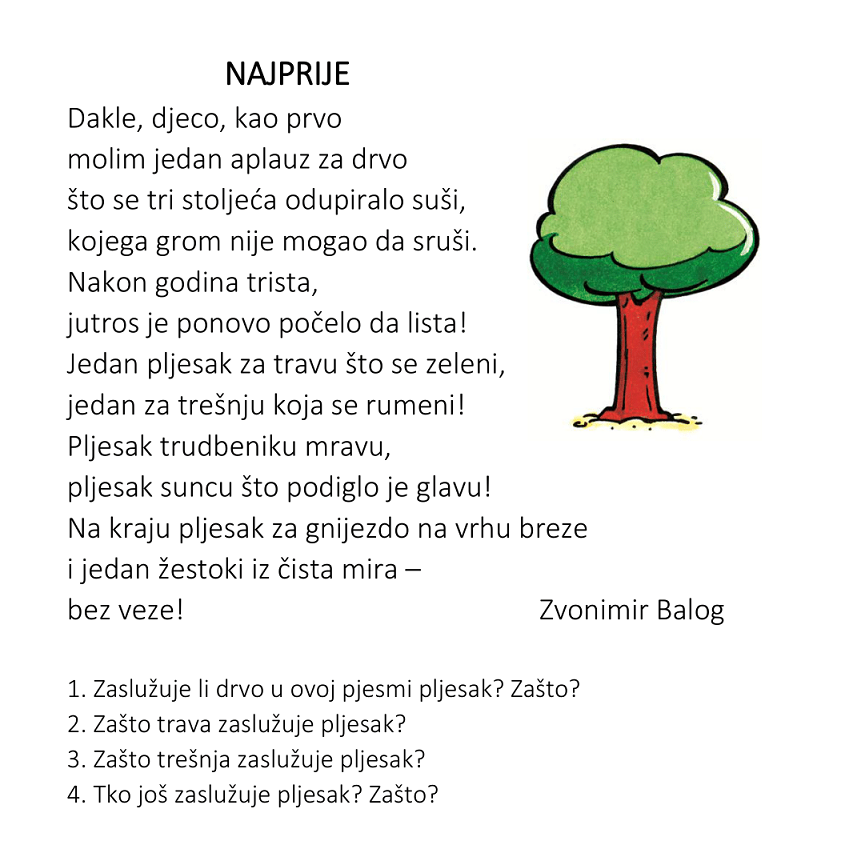 Možete i ovo:  Zelena pjesma, Mladen Pokić (tema)   Slagalica   Što je dobro, a što ne za Zemlju?MATEMATIKAPisano dijeljenje troznamenkastog broja jednoznamenkastim - ponavljanjePonovimo: https://www.e-sfera.hr/dodatni-digitalni-sadrzaji/e314b6d0-9af2-46b5-8040-15c8121b4da1/VježbajmoRiješite ZZ, str. 102. i 103.- fotografiratiProvjerimohttps://www.e-sfera.hr/dodatni-digitalni-sadrzaji/f48551eb-e960-4491-81e7-ae16ed508d80/PRIRODA I DRUŠTVO  Gospodarstvo i kvaliteta okoliša (zaštita i čuvanje okoliša)Pročitajte tekst sa 76. i 77. strane udžbenika.Prepiši u bilježnicuKviz: Gospodarstvo i zaštita okolišaPLAN PLOČE / POWERPOINTGospodarstvo i kvaliteta okolišaOKOLIŠMI smo odgovorni     pravilan odnos                nepravilan odnos       smeće        otpad                               onečišćujemo i štetimo              deponiji  spremnici           vodu     zrak      tlo       biljke      životinje     sebe